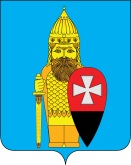 СОВЕТ ДЕПУТАТОВ ПОСЕЛЕНИЯ ВОРОНОВСКОЕ В ГОРОДЕ МОСКВЕ РЕШЕНИЕот 23 сентября 2016г  №  09/13                              «Об утверждении тарифов на платные услуги, оказываемые муниципальным бюджетным учреждением«Дом культуры « Дружба»» поселения Вороновское на 2016 год»В соответствии с Федеральным законом РФ «Об общих принципах организации местного самоуправления в РФ» от 06.10.2003 г № 131-ФЗ , законом города Москвы от 06.11.2002г «Об организации местного самоуправления в городе Москве»,  Уставом поселения Вороновское, Уставом МБУ «Дом культуры «Дружбы», Совет депутатов поселения Вороновское решил:   1. Утвердить  тарифы на платные услуги, оказываемые муниципальным бюджетным учреждением  Дом культуры  «Дружба» (приложение № 1).   2. Утвердить категории лиц, на которых распространяются льготы  (приложение № 2).   3. Настоящее решение вступает в силу с 01 октября  2015 года.  4. Опубликовать настоящее решение в бюллетене «Московский муниципальный вестник»  и  разместить на официальном сайте администрации поселения Вороновское в информационной телекоммуникационной сети  Интернет.  5.Отменить и считать утратившим силу решение Совета депутатов поселения Вороновское от 22.10.2014г № 02/07 «Об утверждении тарифов на платные услуги, оказываемые муниципальным бюджетным учреждением «Дом культуры «Дружба» поселения Вороновское.           6.  Контроль за исполнением  настоящего решения оставляю за собой.Глава поселение Вороновское                                                                           М.К. ИсаевПриложение № 1к решению Совета депутатов№ 09/13    от 23.09.2015г.Тарифына платные услуги, оказываемые ДК «Дружба» на 2015-2016 год.Приложение № 2к решению Совета депутатов№  09/13  от 23.09.2015гКатегории лиц, на которых распространяются льготыЛьготы в размере 50% оплаты предоставляются:  При оплате за 2-го и последующих детей  из одной семьи при посещении  одного  и того же кружка.Льготы в размере 100% оплаты предоставляются: Инвалиды детства;№п / пНаименование услугисрок оказания услугиКоличество занятий в месяцСтоимость  в месяц (руб.)1.детский танцевальный кружок«Чародеи»абонемент на месяц 8 занятий 8002.детский кружок рисования «Золотая кисточка»абонемент на месяц8 занятий 5003кружок аэробики «Ю-ТАЙМ»абонемент на месяц12 занятий 7004кружок восточных танцев «Джайран»абонемент на месяц8 занятий 10005детский кружок английского языка «Play Time»абонемент на месяц8 занятий  20006детский кружок бального спортивного танца«Динамо- Вороново»абонемент на месяц8 занятий 20006детский кружок бального спортивного танца«Динамо- Вороново»индивидуальное занятие14007кружок современного танца «AURA-DANCE»абонемент на месяц8 занятий 20008 кружок аэробикиабонемент на месяц8 занятий 20008 кружок аэробикиодно занятие2509кружок прикладного творчества «Искусница»абонемент на месяц8 занятий70010степ «tap dance»абонемент на месяц8 занятий200010степ «tap dance»одно занятие25011кружок йога – терапии для мамы и малышаодно занятие25012кружок фитнес – аэробики «Зумба» абонемент на месяц8 занятий200013краткосрочная аренда зрительного зала12000-10000014краткосрочная аренда конференц-зала10000-5000015краткосрочная аренда диско-зала10000-5000016краткосрочная аренда кружковой комнаты3000-15000